www.youtube.comSearch Heggerty kindergarten lessons. We left off on week kindergarten lessons. We left off on week 23. It would be helpful to review this lesson before moving on.  Heggerty is a phonemic awareness program.  Search Fundations Level K lessons. We were working in unit 4 with diagraphs (wh, ch, sh, th, ck). Fundations is also a phonemic awareness program.  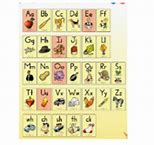 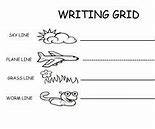 